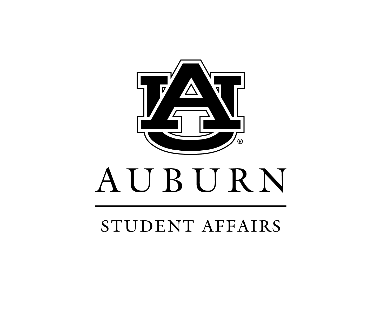 Date: 		3.1.2022PURPOSE: 	A-Team Meeting ______________________________________________________________________________Welcome – Ice Breaker – Would you rather vacation at the beach, lake, or mountains? A-Team Meeting Schedule Meeting Schedule for this year:There may be a special session arranged this spring before the Assessment & Strategic Planning June Workshop. Stay tuned for more details. This A-Team special session would be a time to provide input and help shape what the June Workshop will entail. There will not be a regularly scheduled A-Team meeting in June or July Fall meeting schedule will be shared soon and added as a calendar invitation in Outlook for A-Team members.Assessment Moment at Coffee August 2021 – First Year Experience (Sarah King)September 2021 – Greek Life (Benard Goins)October 2021 – Campus Recreation (Corie Baldwin)(BUMP TO DECEMBER – Move all ahead each month)November 2021 – Campus Dining (Joanne LaBuda)January 2022 – HPWS (Chase Chaplin)February 2022 – SCPS (Kristee Treadwell))March 2022 – Property Management (Amy Mosley)April 2022 – Student Involvement (Billy & Alexis)May 2022 – Student Center (Kathryn-Ruth Sasser)June 2022 – PFP (Torey Palmer)2021-2022 A-Team Member Presentations:10 min each or less: a short presentation about what is going on in your department.When presenting at A-Team meetings, address any challenges or questions you have and highlight how you use data to inform your decision-making.  Note the types of data you collect (headcounts, interactions, usage, types of surveys – homegrown and national and what is asked on these instruments, etc). Share what your annual outcomes are and how you strategically chose them and how you use the findings/results of the data collected. Discuss what tools you use to collect, analyze, and share findings. Also, feel free to speak about any programmatic or operational changes your office made as a result of Covid-19 and how you are collecting data/tracking/measuring success for those adjustments. You could also include any challenges/lessons learned that the group might benefit from hearing. What creative ways have you identified to reach students and collect data during the pandemic?SA Spotlight (Monthly Update):	February data are due on March 4th The Spotlight publication is posted monthly and archived on our website at: http://assessment.auburn.edu/resources/findings-reports/Monthly reporting takes place annually from September (for August data) through May (for April data). Starting in fall 2021, a new section was added to the template to capture monthly on-going efforts for diversity, equity, and inclusion (DEI). Detailed instructions: https://auburn.box.com/s/u5j0gjq8d7est2gm9h01ry0kyarnzzv9Upload to Box (on Template): https://auburn.box.com/s/6e9sf4pdgun8n1ot41r5hghjzypasu5jRemember comparison data Remember to include raw figures and %35 words or less – Please write for publicationAvoid abbreviationsAssessment Curriculum: http://assessment.auburn.edu/assessment-curriculum/ Date Changed to highlighted Dr. Langham shared for A-Team members to remind their department colleagues to join in the curriculum at any time and that make-up sessions are available so it is never too late to start participating.Institutional Compliance ReportingThank you for submitting this information!SA Departmental Outcomes – Mid-Year Check-in from Greek Life. – Benard Goins shared about the GPA Outcome for Greek Life and how changes the GLO has made to support academics have positively affected the Greek population GPAs across all councils.Reminder Effectiveness Reports on these outcomes will be due in AU Planning July 1 instead of mid-fall within the “Student Affairs Strategic Plan” tab.SA Data Confidentiality form - Must complete this form https://baseline.campuslabs.com/au/dataconfidentiality  if you want access to demographics files in Baseline, please send a request to saasp@auburn.edu for the demographic file accessProgram Review for 2021-2022: Progress UpdatesNext – Greek Life and Student Involvement (2022-2023)	Start gathering evidence per the CAS Standards now.Dr. Langham offered to meet with these departments in advance of their program review launches in May to help staff members prepare.MembersPresentAbsent Abby Langham (A&SP) xKatherine Fuchs (A&SP) xJoanne LaBuda (Campus Dining)  xCorie Baldwin (Campus Rec) xSarah King (FYE)xBenard Goins (Greek Life) xChase Chaplin (HPWS) xAlice Lee Naughton (Med Clinic) xtbd (P&FP) xAmy Mosley (Property Mgmt) xKathryn-Ruth (KR) Sasser (Student Center) xtbd (Student Conduct/Auburn Cares) xKristee Treadwell (SCPS) xBilly Ferris (Student Involvement) xAlexis Davis (Student Involvement) xLexy Payne (University Housing) xDateStartEndRoom  4/05/2022 Tue3:00 PM4:00 PMMSC 2222/2223  5/03/2022 Tue3:00 PM4:00 PMMSC 2222/2223Meeting DateDepartment NameA-Team Member8/03/2021Parent & Family ProgramsTorey Palmer9/07/2021Campus RecreationCorie Baldwin10/05/2021Property ManagementAmy Mosley11/02/2021FYESarah King12/07/2021HPWSChase Chaplin1/04/2022SCPSKristee Treadwell2/08/2022Student InvolvementBilly Ferris & Alexis Davis3/01/2022Student CenterKathryn-Ruth Sasser4/05/2022Campus DiningJoanne LaBuda5/3/2022Greek LifeBenard GoinsWorkshopsDateTier I: AU Planning I & Outcome Writing3/24 @ 11am Tier II: Outside the Box Methods3/24 @ 9am Tier III: Dashboards3/23 @ 11am in RBD 2031